Instytucja Zarządzająca Programem Rozwoju Obszarów Wiejskich na lata 2014 – 2020 – Minister Rolnictwa i Rozwoju Wsi.                   Instytucja Zarządzająca Programem Operacyjnym „Rybactwo i Morze” – Minister Gospodarki Morskiej i Żeglugi Śródlądowej.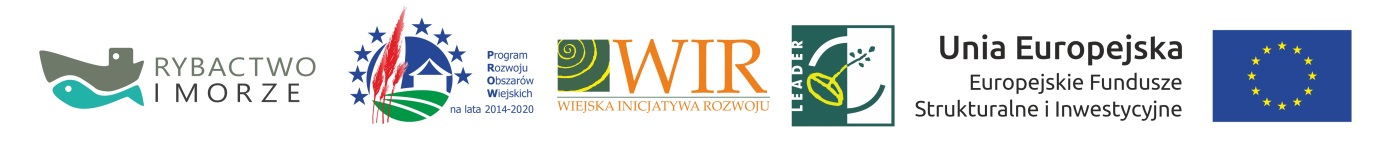 Lokalne kryteria wyboru operacji określone przez Lokalną Grupę Działania-Stowarzyszenie „WIR”-Wiejska Inicjatywa Rozwoju dla projektów grantowychLp.Kryterium lokalne-nazwaPunktacjaOpis kryterium1.Doświadczenie w realizacji projektówWnioskodawca uzyskał wsparcie realizując :- jeden  projekt – 1 pkt,- dwa projekty i więcej- 2pkt- brak projektów – 0 pkt Oceniane jest doświadczenie beneficjenta w realizacji projektów z udziałem środków z UE, wnioskodawca przedkłada kopie umowy podpisanej z IW na realizację operacji.2.InnowacjaOperacja ma innowacyjny charakter 1- 3 pkt-nie ma innowacyjnego charakteru-0 pktInnowacja może  oznaczać zastosowanie pomysłów i rozwiązań znanych i stosowanych na innych obszarach, ale mających innowacyjny charakter na terenie LGD. Przykłady:  nowy sposób zaangażowania lokalnej społeczności w proces rozwoju lub aktywizacji nowych, grup i środowisk lokalnych w sferze społecznej, kulturalnej, sportowej, rekreacyjnej, innowacyjność będzie się przejawiała w przedsięwzięciach aktywizujących mieszkańców do działań na rzecz swoich miejscowości, rozwijaniem aktywności fizycznej mieszkańców,  propagowaniem zdrowego stylu życia. Wnioskodawca  uzasadnia/udowodnia innowacyjny charakter operacji. Wskaźnik jakościowy-członek Rady musi uzasadnić swoją ocenę.3.Wzrost integracji i aktywności lokalnej społeczności oraz wzrost wiedzy Czy operacja wpływa na:(max 6 pkt)-wzrost integracji i aktywności -2 pkt-wzrost wiedzy na temat dziedzictwa przyrodniczego lub kulturowego-2 pkt-wzrost wiedzy ekologicznej - 2pktPreferowane operacje stworzą warunki do rozwoju ciekawej oferty  kulturalnej, rekreacyjnej,   rozwijającej zainteresowania poszczególnych grup społecznych i przyczynią się do integracji lokalnej społeczności w szczególności grup defaworyzowanych. Preferowane operacje  mają na celu podniesienie aktywizacji i integracji mieszkańców oraz wzrost wiedzy na temat dziedzictwa przyrodniczego lub kulturowego, a także wzrost wiedzy ekologicznej. Wnioskodawca musi uzasadnić kryterium. Wskaźnik jakościowy-członek Rady musi uzasadnić swoją ocenę.4.Korzyści lub oddziaływanie operacjiOperacja swym zasięgiem obejmuje:wszystkie gminy objęte LSR – 6 pkt.co najmniej 6 gmin– 4 pkt.co najmniej 4 miejscowości – 1 pkt.jedną miejscowość – 0 pkt.Ocenie podlega zasięg oddziaływania operacji oraz powszechność pożytków z jej realizacji. Preferowane są operacje, które swoim zasięgiem obejmują jak największy obszar LGD. Wnioskodawca musi określić w jaki sposób operacja obejmie np. obszar 4 miejscowości czy zaprosi mieszkańców z innej miejscowości , czy zaproponuje im udział w projekcie itd.5.PartnerstwoCzy wnioskodawca będzie realizował operacje w partnerstwieTak- 3 pktNie-0 pkt.Preferowane są  operacje, które angażują wiele podmiotów np. wnioskodawca odpowiada za finansowe i merytoryczne rozliczenie operacji, ale gmina za darmo użycza pomieszczeń, KGW odpowiada za frekwencje zajmuje się powiadamianiem, rozwieszaniem plakatów, rekrutacją osób defaworyzowanych itd. Należy opisać i przedłożyć oświadczenie partnera o jego udziale w projekcie.6.Promocja LGD i LSRPromocja:- operacja promuje obszar LGD i PROW z wykorzystaniem logo UE, PROW,  Stowarzyszenia „WIR” w  formie innej niż tablica informacyjna (np.  folder, strona internetowa audycja, wystawa itp.) – 2 pkt- operacja nie promuje obszaru z wykorzystaniem logo UE, PROW, Stowarzyszenia „WIR” w innej formie niż tablica informacyjna – 0 pktPreferowane są operacje promujące walory obszaru LGD z wykorzystaniem logo LGD, UE, PROW. Taka promocja przyczyni się do rozpoznawalności obszaru, Stowarzyszenia ”WIR” -Wiejska Inicjatywa Rozwoju, służy informacji, że operacja została zrealizowana dzięki dotacji unijnej. Wnioskodawca składa oświadczenie o zastosowanych formach promocji.7.Wiedza o PROW Wnioskodawca uczestniczył w szkolenia organizowanych przez LGD i uzyskał pozytywną ocenęTAK- 2 pktNIE-0 pktW celu dobrze przygotowanej dokumentacji konkursowej nieodzownym warunkiem jest uczestnictwo w szkoleniach organizowanych przez LGD dot. poddziałania ”Wsparcie na wdrażanie operacji w ramach strategii rozwoju lokalnego kierowanego przez społeczność” w danym zakresie tematycznym, wnioskodawca oprócz uczestnictwa musi uzyskać pozytywną ocenę z przeprowadzonego testu.8.Wysokość wnioskowanej pomocyWnioskowana kwota kosztów kwalifikowanych operacji wynosi   5000,00 - 7000,00 - 7 pkt7001,00 -10.000,00 - 2 pkt.Powyżej 10.000,00 - 0 pktZe względu na ograniczone środki preferowane będą projekty o niższej dotacji.9.Zaangażowanie mieszkańcówPowyżej 15% -4 pkt10 – 15% -  3 pkt5%-10% -2 pktDo 5 %-  1 pktOperacje stworzą warunki do rozwoju ciekawej oferty kulturalnej, sportowej, rekreacyjnej, rozwijającej zainteresowania poszczególnych grup społecznych w szczególności grup defaworyzowanych i przyczynią się do integracji lokalnej społeczności. Preferowane będą operacje, które zaangażują lokalną społeczność w postaci ich pracy tj. wkładu rzeczowego na rzecz projektu oraz udział środków wnioskodawcy przewyższa udział środków wynikających z przepisów programowych.10.Konsultacje w biurze LGD przed złożeniem wnioskuCzy wnioskodawca korzystał z konsultacji w biurze LGDTak - 2 pktNie - 0 pktKonsultacja w biurze LGD ma na celu zweryfikowanie, czy operacja wpisuje się w program, LSR, przeprowadzenie wstępnej prognozy w zakresie  osiągnięcia  minimalnej ilość punktów podczas oceny zgodności z lokalnymi kryteriami oraz czy składany wniosek jest kompletny tj. posiada wszystkie niezbędne załączniki. 